администрация ПОСТАНОВЛЯЕТ:1. Внести изменения в постановление администрации муниципального района «Печора» от 31.12.2019 г. № 1666 «Об утверждении муниципальной программы МО МР «Печора»   «Развитие экономики»: 1.2. Абзац 3 п. 2.4. Приложения 8 к муниципальной программе МО МР «Печора» «Развитие экономики» изложить в следующей редакции« - за счет средств бюджета МО МР «Печора» не может превышать 10 процентов от стоимости народного проекта».2. Настоящее постановление вступает в силу с даты подписания и подлежит размещению на официальном сайте администрации муниципального района «Печора».АДМИНИСТРАЦИЯ МУНИЦИПАЛЬНОГО РАЙОНА «ПЕЧОРА»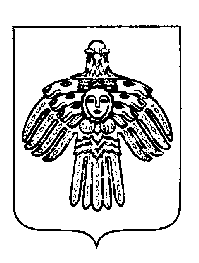 «ПЕЧОРА»  МУНИЦИПАЛЬНÖЙ  РАЙОНСААДМИНИСТРАЦИЯПОСТАНОВЛЕНИЕ ШУÖМПОСТАНОВЛЕНИЕ ШУÖМПОСТАНОВЛЕНИЕ ШУÖМ« 14 » сентября 2020 г.г. Печора,  Республика Коми       № 823/1         О внесении изменений  в постановление администрации муниципального района «Печора» от 31.12.2019 г. № 1666И.о. главы муниципального района - руководителя  администрацииВ.А. Серов